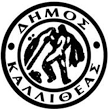 ΕΛΛΗΝΙΚΗ ΔΗΜΟΚΡΑΤΙΑ                                                                                      Καλλιθέα   …………….ΠΕΡΙΦΕΡΕΙΑ ΑΤΤΙΚΗΣ                                                                                             Αρ. Πρωτ.   ...………….ΔΗΜΟΣ ΚΑΛΛΙΘΕΑΣΤΑΧ. Δ/ΝΣΗ: ΑΝΔΡΟΜΑΧΗΣ 100                                                                                ΠΡΟΣΤΗΛΕΦΩΝΟ: 2109532712                                                                 ΤΜΗΜΑ ΥΓΕΙΑΣ & ΚΟΙΝ. ΠΡΟΣΤΑΣΙΑΣΕΛΛΗΝΙΚΗ ΔΗΜΟΚΡΑΤΙΑ                                                                                      Καλλιθέα   …………….ΠΕΡΙΦΕΡΕΙΑ ΑΤΤΙΚΗΣ                                                                                             Αρ. Πρωτ.   ...………….ΔΗΜΟΣ ΚΑΛΛΙΘΕΑΣΤΑΧ. Δ/ΝΣΗ: ΑΝΔΡΟΜΑΧΗΣ 100                                                                                ΠΡΟΣΤΗΛΕΦΩΝΟ: 2109532712                                                                 ΤΜΗΜΑ ΥΓΕΙΑΣ & ΚΟΙΝ. ΠΡΟΣΤΑΣΙΑΣΕΛΛΗΝΙΚΗ ΔΗΜΟΚΡΑΤΙΑ                                                                                      Καλλιθέα   …………….ΠΕΡΙΦΕΡΕΙΑ ΑΤΤΙΚΗΣ                                                                                             Αρ. Πρωτ.   ...………….ΔΗΜΟΣ ΚΑΛΛΙΘΕΑΣΤΑΧ. Δ/ΝΣΗ: ΑΝΔΡΟΜΑΧΗΣ 100                                                                                ΠΡΟΣΤΗΛΕΦΩΝΟ: 2109532712                                                                 ΤΜΗΜΑ ΥΓΕΙΑΣ & ΚΟΙΝ. ΠΡΟΣΤΑΣΙΑΣΕΛΛΗΝΙΚΗ ΔΗΜΟΚΡΑΤΙΑ                                                                                      Καλλιθέα   …………….ΠΕΡΙΦΕΡΕΙΑ ΑΤΤΙΚΗΣ                                                                                             Αρ. Πρωτ.   ...………….ΔΗΜΟΣ ΚΑΛΛΙΘΕΑΣΤΑΧ. Δ/ΝΣΗ: ΑΝΔΡΟΜΑΧΗΣ 100                                                                                ΠΡΟΣΤΗΛΕΦΩΝΟ: 2109532712                                                                 ΤΜΗΜΑ ΥΓΕΙΑΣ & ΚΟΙΝ. ΠΡΟΣΤΑΣΙΑΣΕΛΛΗΝΙΚΗ ΔΗΜΟΚΡΑΤΙΑ                                                                                      Καλλιθέα   …………….ΠΕΡΙΦΕΡΕΙΑ ΑΤΤΙΚΗΣ                                                                                             Αρ. Πρωτ.   ...………….ΔΗΜΟΣ ΚΑΛΛΙΘΕΑΣΤΑΧ. Δ/ΝΣΗ: ΑΝΔΡΟΜΑΧΗΣ 100                                                                                ΠΡΟΣΤΗΛΕΦΩΝΟ: 2109532712                                                                 ΤΜΗΜΑ ΥΓΕΙΑΣ & ΚΟΙΝ. ΠΡΟΣΤΑΣΙΑΣΕΛΛΗΝΙΚΗ ΔΗΜΟΚΡΑΤΙΑ                                                                                      Καλλιθέα   …………….ΠΕΡΙΦΕΡΕΙΑ ΑΤΤΙΚΗΣ                                                                                             Αρ. Πρωτ.   ...………….ΔΗΜΟΣ ΚΑΛΛΙΘΕΑΣΤΑΧ. Δ/ΝΣΗ: ΑΝΔΡΟΜΑΧΗΣ 100                                                                                ΠΡΟΣΤΗΛΕΦΩΝΟ: 2109532712                                                                 ΤΜΗΜΑ ΥΓΕΙΑΣ & ΚΟΙΝ. ΠΡΟΣΤΑΣΙΑΣΕΛΛΗΝΙΚΗ ΔΗΜΟΚΡΑΤΙΑ                                                                                      Καλλιθέα   …………….ΠΕΡΙΦΕΡΕΙΑ ΑΤΤΙΚΗΣ                                                                                             Αρ. Πρωτ.   ...………….ΔΗΜΟΣ ΚΑΛΛΙΘΕΑΣΤΑΧ. Δ/ΝΣΗ: ΑΝΔΡΟΜΑΧΗΣ 100                                                                                ΠΡΟΣΤΗΛΕΦΩΝΟ: 2109532712                                                                 ΤΜΗΜΑ ΥΓΕΙΑΣ & ΚΟΙΝ. ΠΡΟΣΤΑΣΙΑΣΕΛΛΗΝΙΚΗ ΔΗΜΟΚΡΑΤΙΑ                                                                                      Καλλιθέα   …………….ΠΕΡΙΦΕΡΕΙΑ ΑΤΤΙΚΗΣ                                                                                             Αρ. Πρωτ.   ...………….ΔΗΜΟΣ ΚΑΛΛΙΘΕΑΣΤΑΧ. Δ/ΝΣΗ: ΑΝΔΡΟΜΑΧΗΣ 100                                                                                ΠΡΟΣΤΗΛΕΦΩΝΟ: 2109532712                                                                 ΤΜΗΜΑ ΥΓΕΙΑΣ & ΚΟΙΝ. ΠΡΟΣΤΑΣΙΑΣΕΛΛΗΝΙΚΗ ΔΗΜΟΚΡΑΤΙΑ                                                                                      Καλλιθέα   …………….ΠΕΡΙΦΕΡΕΙΑ ΑΤΤΙΚΗΣ                                                                                             Αρ. Πρωτ.   ...………….ΔΗΜΟΣ ΚΑΛΛΙΘΕΑΣΤΑΧ. Δ/ΝΣΗ: ΑΝΔΡΟΜΑΧΗΣ 100                                                                                ΠΡΟΣΤΗΛΕΦΩΝΟ: 2109532712                                                                 ΤΜΗΜΑ ΥΓΕΙΑΣ & ΚΟΙΝ. ΠΡΟΣΤΑΣΙΑΣΑΙΤΗΣΗ  για  ΔΩΡΟΕΠΙΤΑΓΗ Χριστούγεννα 2022-Πάσχα 2023ΑΙΤΗΣΗ  για  ΔΩΡΟΕΠΙΤΑΓΗ Χριστούγεννα 2022-Πάσχα 2023ΑΙΤΗΣΗ  για  ΔΩΡΟΕΠΙΤΑΓΗ Χριστούγεννα 2022-Πάσχα 2023ΑΙΤΗΣΗ  για  ΔΩΡΟΕΠΙΤΑΓΗ Χριστούγεννα 2022-Πάσχα 2023ΑΙΤΗΣΗ  για  ΔΩΡΟΕΠΙΤΑΓΗ Χριστούγεννα 2022-Πάσχα 2023ΑΙΤΗΣΗ  για  ΔΩΡΟΕΠΙΤΑΓΗ Χριστούγεννα 2022-Πάσχα 2023ΑΙΤΗΣΗ  για  ΔΩΡΟΕΠΙΤΑΓΗ Χριστούγεννα 2022-Πάσχα 2023ΑΙΤΗΣΗ  για  ΔΩΡΟΕΠΙΤΑΓΗ Χριστούγεννα 2022-Πάσχα 2023ΑΙΤΗΣΗ  για  ΔΩΡΟΕΠΙΤΑΓΗ Χριστούγεννα 2022-Πάσχα 2023(συμπληρώνεται από τον/την αρχηγό της οικογένειας, όπως είναι στην Αστ. Ταυτότητα ή το Διαβατήριο)(συμπληρώνεται από τον/την αρχηγό της οικογένειας, όπως είναι στην Αστ. Ταυτότητα ή το Διαβατήριο)(συμπληρώνεται από τον/την αρχηγό της οικογένειας, όπως είναι στην Αστ. Ταυτότητα ή το Διαβατήριο)(συμπληρώνεται από τον/την αρχηγό της οικογένειας, όπως είναι στην Αστ. Ταυτότητα ή το Διαβατήριο)(συμπληρώνεται από τον/την αρχηγό της οικογένειας, όπως είναι στην Αστ. Ταυτότητα ή το Διαβατήριο)(συμπληρώνεται από τον/την αρχηγό της οικογένειας, όπως είναι στην Αστ. Ταυτότητα ή το Διαβατήριο)(συμπληρώνεται από τον/την αρχηγό της οικογένειας, όπως είναι στην Αστ. Ταυτότητα ή το Διαβατήριο)(συμπληρώνεται από τον/την αρχηγό της οικογένειας, όπως είναι στην Αστ. Ταυτότητα ή το Διαβατήριο)(συμπληρώνεται από τον/την αρχηγό της οικογένειας, όπως είναι στην Αστ. Ταυτότητα ή το Διαβατήριο)ΕΠΩΝΥΜΟΕΠΩΝΥΜΟΕΠΩΝΥΜΟΕΠΩΝΥΜΟΑΜΚΑΟΝΟΜΑ ΟΝΟΜΑ ΟΝΟΜΑ ΟΝΟΜΑ ΗΜ/ΝΙΑ ΓΕΝΝΗΣΗΣΟΝΟΜΑ ΠΑΤΕΡΑΟΝΟΜΑ ΠΑΤΕΡΑΟΝΟΜΑ ΠΑΤΕΡΑΟΝΟΜΑ ΠΑΤΕΡΑΑΦΜΔΙΕΥΘΥΝΣΗΔΙΕΥΘΥΝΣΗΔΙΕΥΘΥΝΣΗΔΙΕΥΘΥΝΣΗΤΗΛΕΦΩΝΟ ΣΤΑΘΕΡΟΑΡΙΘΜ.ΤΑΥΤΟΤ./ΔΙΑΒΑΤΑΡΙΘΜ.ΤΑΥΤΟΤ./ΔΙΑΒΑΤΑΡΙΘΜ.ΤΑΥΤΟΤ./ΔΙΑΒΑΤΑΡΙΘΜ.ΤΑΥΤΟΤ./ΔΙΑΒΑΤΤΗΛΕΦΩΝΟ ΚΙΝΗΤΟΣΤΟΙΧΕΙΑ ΜΕΛΩΝ  ΟΙΚΟΓΕΝΕΙΑΣ (όπως είναι στην Αστ. Ταυτότητα ή το Διαβατήριο)ΣΤΟΙΧΕΙΑ ΜΕΛΩΝ  ΟΙΚΟΓΕΝΕΙΑΣ (όπως είναι στην Αστ. Ταυτότητα ή το Διαβατήριο)ΣΤΟΙΧΕΙΑ ΜΕΛΩΝ  ΟΙΚΟΓΕΝΕΙΑΣ (όπως είναι στην Αστ. Ταυτότητα ή το Διαβατήριο)ΣΤΟΙΧΕΙΑ ΜΕΛΩΝ  ΟΙΚΟΓΕΝΕΙΑΣ (όπως είναι στην Αστ. Ταυτότητα ή το Διαβατήριο)ΣΤΟΙΧΕΙΑ ΜΕΛΩΝ  ΟΙΚΟΓΕΝΕΙΑΣ (όπως είναι στην Αστ. Ταυτότητα ή το Διαβατήριο)ΣΤΟΙΧΕΙΑ ΜΕΛΩΝ  ΟΙΚΟΓΕΝΕΙΑΣ (όπως είναι στην Αστ. Ταυτότητα ή το Διαβατήριο)ΣΤΟΙΧΕΙΑ ΜΕΛΩΝ  ΟΙΚΟΓΕΝΕΙΑΣ (όπως είναι στην Αστ. Ταυτότητα ή το Διαβατήριο)ΣΤΟΙΧΕΙΑ ΜΕΛΩΝ  ΟΙΚΟΓΕΝΕΙΑΣ (όπως είναι στην Αστ. Ταυτότητα ή το Διαβατήριο)ΣΤΟΙΧΕΙΑ ΜΕΛΩΝ  ΟΙΚΟΓΕΝΕΙΑΣ (όπως είναι στην Αστ. Ταυτότητα ή το Διαβατήριο)ΕΠΩΝΥΜΟΕΠΩΝΥΜΟΕΠΩΝΥΜΟΕΠΩΝΥΜΟΟΝΟΜΑΗΜ/ΝΙΑ ΓΕΝΝΗΣΗΣΣΥΓΓΕΝΙΚΗ ΣΧΕΣΗΑΜΚΑΑΜΚΑΕπιτρέπω την επεξεργασία και αποθήκευση των προσωπικών μου δεδομένων για ό,τι αφορά προγράμματα διανομής τροφίμων του Δήμου Καλλιθέας. Τα φωτοαντίγραφα που καταθέτω είναι γνήσια αντίγραφα των πρωτότυπων.Επιτρέπω την επεξεργασία και αποθήκευση των προσωπικών μου δεδομένων για ό,τι αφορά προγράμματα διανομής τροφίμων του Δήμου Καλλιθέας. Τα φωτοαντίγραφα που καταθέτω είναι γνήσια αντίγραφα των πρωτότυπων.Επιτρέπω την επεξεργασία και αποθήκευση των προσωπικών μου δεδομένων για ό,τι αφορά προγράμματα διανομής τροφίμων του Δήμου Καλλιθέας. Τα φωτοαντίγραφα που καταθέτω είναι γνήσια αντίγραφα των πρωτότυπων.Επιτρέπω την επεξεργασία και αποθήκευση των προσωπικών μου δεδομένων για ό,τι αφορά προγράμματα διανομής τροφίμων του Δήμου Καλλιθέας. Τα φωτοαντίγραφα που καταθέτω είναι γνήσια αντίγραφα των πρωτότυπων.Επιτρέπω την επεξεργασία και αποθήκευση των προσωπικών μου δεδομένων για ό,τι αφορά προγράμματα διανομής τροφίμων του Δήμου Καλλιθέας. Τα φωτοαντίγραφα που καταθέτω είναι γνήσια αντίγραφα των πρωτότυπων.Επιτρέπω την επεξεργασία και αποθήκευση των προσωπικών μου δεδομένων για ό,τι αφορά προγράμματα διανομής τροφίμων του Δήμου Καλλιθέας. Τα φωτοαντίγραφα που καταθέτω είναι γνήσια αντίγραφα των πρωτότυπων.Επιτρέπω την επεξεργασία και αποθήκευση των προσωπικών μου δεδομένων για ό,τι αφορά προγράμματα διανομής τροφίμων του Δήμου Καλλιθέας. Τα φωτοαντίγραφα που καταθέτω είναι γνήσια αντίγραφα των πρωτότυπων.Επιτρέπω την επεξεργασία και αποθήκευση των προσωπικών μου δεδομένων για ό,τι αφορά προγράμματα διανομής τροφίμων του Δήμου Καλλιθέας. Τα φωτοαντίγραφα που καταθέτω είναι γνήσια αντίγραφα των πρωτότυπων.Επιτρέπω την επεξεργασία και αποθήκευση των προσωπικών μου δεδομένων για ό,τι αφορά προγράμματα διανομής τροφίμων του Δήμου Καλλιθέας. Τα φωτοαντίγραφα που καταθέτω είναι γνήσια αντίγραφα των πρωτότυπων.ΥΠΟΓΡΑΦΗ ΑΙΤΟΥΝΤΟΣ ………………………………ΥΠΟΓΡΑΦΗ ΑΙΤΟΥΝΤΟΣ ………………………………ΥΠΟΓΡΑΦΗ ΑΙΤΟΥΝΤΟΣ ………………………………ΜΟΡΙΟΔΟΤΗΣΗ (Συμπληρώνεται από την Υπηρεσία)Ο ΠΑΡΑΛΑΒΩΝ……………………ΔΙΚΑΙΟΛΟΓΗΤΙΚΑ ΓΙΑ ΟΛΑ ΤΑ ΜΕΛΗ ΤΟΥ ΝΟΙΚΟΚΥΡΙΟΥ ΜΟΡΙΟΔΟΤΗΣΗ (Συμπληρώνεται από την Υπηρεσία)Ο ΠΑΡΑΛΑΒΩΝ……………………ΔΙΚΑΙΟΛΟΓΗΤΙΚΑ ΓΙΑ ΟΛΑ ΤΑ ΜΕΛΗ ΤΟΥ ΝΟΙΚΟΚΥΡΙΟΥ ΜΟΡΙΟΔΟΤΗΣΗ (Συμπληρώνεται από την Υπηρεσία)Ο ΠΑΡΑΛΑΒΩΝ……………………ΔΙΚΑΙΟΛΟΓΗΤΙΚΑ ΓΙΑ ΟΛΑ ΤΑ ΜΕΛΗ ΤΟΥ ΝΟΙΚΟΚΥΡΙΟΥ ΜΟΡΙΟΔΟΤΗΣΗ (Συμπληρώνεται από την Υπηρεσία)Ο ΠΑΡΑΛΑΒΩΝ……………………ΔΙΚΑΙΟΛΟΓΗΤΙΚΑ ΓΙΑ ΟΛΑ ΤΑ ΜΕΛΗ ΤΟΥ ΝΟΙΚΟΚΥΡΙΟΥ ΜΟΡΙΟΔΟΤΗΣΗ (Συμπληρώνεται από την Υπηρεσία)Ο ΠΑΡΑΛΑΒΩΝ……………………ΔΙΚΑΙΟΛΟΓΗΤΙΚΑ ΓΙΑ ΟΛΑ ΤΑ ΜΕΛΗ ΤΟΥ ΝΟΙΚΟΚΥΡΙΟΥ ΜΟΡΙΟΔΟΤΗΣΗ (Συμπληρώνεται από την Υπηρεσία)Ο ΠΑΡΑΛΑΒΩΝ……………………ΔΙΚΑΙΟΛΟΓΗΤΙΚΑ ΓΙΑ ΟΛΑ ΤΑ ΜΕΛΗ ΤΟΥ ΝΟΙΚΟΚΥΡΙΟΥ ΜΟΡΙΟΔΟΤΗΣΗ (Συμπληρώνεται από την Υπηρεσία)Ο ΠΑΡΑΛΑΒΩΝ……………………ΔΙΚΑΙΟΛΟΓΗΤΙΚΑ ΓΙΑ ΟΛΑ ΤΑ ΜΕΛΗ ΤΟΥ ΝΟΙΚΟΚΥΡΙΟΥ ΜΟΡΙΟΔΟΤΗΣΗ (Συμπληρώνεται από την Υπηρεσία)Ο ΠΑΡΑΛΑΒΩΝ……………………ΔΙΚΑΙΟΛΟΓΗΤΙΚΑ ΓΙΑ ΟΛΑ ΤΑ ΜΕΛΗ ΤΟΥ ΝΟΙΚΟΚΥΡΙΟΥ ΜΟΡΙΟΔΟΤΗΣΗ (Συμπληρώνεται από την Υπηρεσία)Ο ΠΑΡΑΛΑΒΩΝ……………………ΔΙΚΑΙΟΛΟΓΗΤΙΚΑ ΓΙΑ ΟΛΑ ΤΑ ΜΕΛΗ ΤΟΥ ΝΟΙΚΟΚΥΡΙΟΥ (ΤΟ ΚΑΘΕ ΔΙΚΑΙΟΛΟΓΗΤΙΚΟ ΠΡΕΠΕΙ ΝΑ ΚΑΤΑΤΕΘΕΙ ΣΕ ΑΠΛΗ ΦΩΤΟΤΥΠΙΑ)(ΤΟ ΚΑΘΕ ΔΙΚΑΙΟΛΟΓΗΤΙΚΟ ΠΡΕΠΕΙ ΝΑ ΚΑΤΑΤΕΘΕΙ ΣΕ ΑΠΛΗ ΦΩΤΟΤΥΠΙΑ)(ΤΟ ΚΑΘΕ ΔΙΚΑΙΟΛΟΓΗΤΙΚΟ ΠΡΕΠΕΙ ΝΑ ΚΑΤΑΤΕΘΕΙ ΣΕ ΑΠΛΗ ΦΩΤΟΤΥΠΙΑ)(ΤΟ ΚΑΘΕ ΔΙΚΑΙΟΛΟΓΗΤΙΚΟ ΠΡΕΠΕΙ ΝΑ ΚΑΤΑΤΕΘΕΙ ΣΕ ΑΠΛΗ ΦΩΤΟΤΥΠΙΑ)(ΤΟ ΚΑΘΕ ΔΙΚΑΙΟΛΟΓΗΤΙΚΟ ΠΡΕΠΕΙ ΝΑ ΚΑΤΑΤΕΘΕΙ ΣΕ ΑΠΛΗ ΦΩΤΟΤΥΠΙΑ)(ΤΟ ΚΑΘΕ ΔΙΚΑΙΟΛΟΓΗΤΙΚΟ ΠΡΕΠΕΙ ΝΑ ΚΑΤΑΤΕΘΕΙ ΣΕ ΑΠΛΗ ΦΩΤΟΤΥΠΙΑ)(ΤΟ ΚΑΘΕ ΔΙΚΑΙΟΛΟΓΗΤΙΚΟ ΠΡΕΠΕΙ ΝΑ ΚΑΤΑΤΕΘΕΙ ΣΕ ΑΠΛΗ ΦΩΤΟΤΥΠΙΑ)(ΤΟ ΚΑΘΕ ΔΙΚΑΙΟΛΟΓΗΤΙΚΟ ΠΡΕΠΕΙ ΝΑ ΚΑΤΑΤΕΘΕΙ ΣΕ ΑΠΛΗ ΦΩΤΟΤΥΠΙΑ)(ΤΟ ΚΑΘΕ ΔΙΚΑΙΟΛΟΓΗΤΙΚΟ ΠΡΕΠΕΙ ΝΑ ΚΑΤΑΤΕΘΕΙ ΣΕ ΑΠΛΗ ΦΩΤΟΤΥΠΙΑ)Α.Για  τους  δικαιούχους  του  Κ.Ε.Α. (Κοινωνικό Εισόδημα Αλληλεγγύης)Για  τους  δικαιούχους  του  Κ.Ε.Α. (Κοινωνικό Εισόδημα Αλληλεγγύης)Για  τους  δικαιούχους  του  Κ.Ε.Α. (Κοινωνικό Εισόδημα Αλληλεγγύης)Για  τους  δικαιούχους  του  Κ.Ε.Α. (Κοινωνικό Εισόδημα Αλληλεγγύης)Για  τους  δικαιούχους  του  Κ.Ε.Α. (Κοινωνικό Εισόδημα Αλληλεγγύης)Για  τους  δικαιούχους  του  Κ.Ε.Α. (Κοινωνικό Εισόδημα Αλληλεγγύης)Για  τους  δικαιούχους  του  Κ.Ε.Α. (Κοινωνικό Εισόδημα Αλληλεγγύης)Για  τους  δικαιούχους  του  Κ.Ε.Α. (Κοινωνικό Εισόδημα Αλληλεγγύης)Για  τους  δικαιούχους  του  Κ.Ε.Α. (Κοινωνικό Εισόδημα Αλληλεγγύης)Για  τους  δικαιούχους  του  Κ.Ε.Α. (Κοινωνικό Εισόδημα Αλληλεγγύης)1Αστυνομική Ταυτότητα ή Διαβατήριο και Άδεια Διαμονής σε ισχύ για όλα τα ενήλικα άτομαΑστυνομική Ταυτότητα ή Διαβατήριο και Άδεια Διαμονής σε ισχύ για όλα τα ενήλικα άτομαΑστυνομική Ταυτότητα ή Διαβατήριο και Άδεια Διαμονής σε ισχύ για όλα τα ενήλικα άτομαΑστυνομική Ταυτότητα ή Διαβατήριο και Άδεια Διαμονής σε ισχύ για όλα τα ενήλικα άτομαΑστυνομική Ταυτότητα ή Διαβατήριο και Άδεια Διαμονής σε ισχύ για όλα τα ενήλικα άτομαΑστυνομική Ταυτότητα ή Διαβατήριο και Άδεια Διαμονής σε ισχύ για όλα τα ενήλικα άτομαΑστυνομική Ταυτότητα ή Διαβατήριο και Άδεια Διαμονής σε ισχύ για όλα τα ενήλικα άτομαΑστυνομική Ταυτότητα ή Διαβατήριο και Άδεια Διαμονής σε ισχύ για όλα τα ενήλικα άτομαΑστυνομική Ταυτότητα ή Διαβατήριο και Άδεια Διαμονής σε ισχύ για όλα τα ενήλικα άτομαΑστυνομική Ταυτότητα ή Διαβατήριο και Άδεια Διαμονής σε ισχύ για όλα τα ενήλικα άτομα2Πιστοποιητικό Οικογενειακής Κατάστασης Πιστοποιητικό Οικογενειακής Κατάστασης Πιστοποιητικό Οικογενειακής Κατάστασης Πιστοποιητικό Οικογενειακής Κατάστασης Πιστοποιητικό Οικογενειακής Κατάστασης Πιστοποιητικό Οικογενειακής Κατάστασης Πιστοποιητικό Οικογενειακής Κατάστασης Πιστοποιητικό Οικογενειακής Κατάστασης Πιστοποιητικό Οικογενειακής Κατάστασης Πιστοποιητικό Οικογενειακής Κατάστασης 3Ολόκληρη την εγκεκριμένη αίτηση του Κ.Ε.Α. (Κοινωνικό Εισόδημα Αλληλεγγύης)Ολόκληρη την εγκεκριμένη αίτηση του Κ.Ε.Α. (Κοινωνικό Εισόδημα Αλληλεγγύης)Ολόκληρη την εγκεκριμένη αίτηση του Κ.Ε.Α. (Κοινωνικό Εισόδημα Αλληλεγγύης)Ολόκληρη την εγκεκριμένη αίτηση του Κ.Ε.Α. (Κοινωνικό Εισόδημα Αλληλεγγύης)Ολόκληρη την εγκεκριμένη αίτηση του Κ.Ε.Α. (Κοινωνικό Εισόδημα Αλληλεγγύης)Ολόκληρη την εγκεκριμένη αίτηση του Κ.Ε.Α. (Κοινωνικό Εισόδημα Αλληλεγγύης)Ολόκληρη την εγκεκριμένη αίτηση του Κ.Ε.Α. (Κοινωνικό Εισόδημα Αλληλεγγύης)Ολόκληρη την εγκεκριμένη αίτηση του Κ.Ε.Α. (Κοινωνικό Εισόδημα Αλληλεγγύης)Ολόκληρη την εγκεκριμένη αίτηση του Κ.Ε.Α. (Κοινωνικό Εισόδημα Αλληλεγγύης)Ολόκληρη την εγκεκριμένη αίτηση του Κ.Ε.Α. (Κοινωνικό Εισόδημα Αλληλεγγύης)Β.Για τους ΜΗ δικαιούχους του Κ.Ε.Α. (Κοινωνικό Εισόδημα Αλληλεγγύης)Για τους ΜΗ δικαιούχους του Κ.Ε.Α. (Κοινωνικό Εισόδημα Αλληλεγγύης)Για τους ΜΗ δικαιούχους του Κ.Ε.Α. (Κοινωνικό Εισόδημα Αλληλεγγύης)Για τους ΜΗ δικαιούχους του Κ.Ε.Α. (Κοινωνικό Εισόδημα Αλληλεγγύης)Για τους ΜΗ δικαιούχους του Κ.Ε.Α. (Κοινωνικό Εισόδημα Αλληλεγγύης)Για τους ΜΗ δικαιούχους του Κ.Ε.Α. (Κοινωνικό Εισόδημα Αλληλεγγύης)Για τους ΜΗ δικαιούχους του Κ.Ε.Α. (Κοινωνικό Εισόδημα Αλληλεγγύης)Για τους ΜΗ δικαιούχους του Κ.Ε.Α. (Κοινωνικό Εισόδημα Αλληλεγγύης)Για τους ΜΗ δικαιούχους του Κ.Ε.Α. (Κοινωνικό Εισόδημα Αλληλεγγύης)Για τους ΜΗ δικαιούχους του Κ.Ε.Α. (Κοινωνικό Εισόδημα Αλληλεγγύης)1Αστυνομική Ταυτότητα ή Διαβατήριο και Άδεια Διαμονής σε ισχύ για όλα τα ενήλικα άτομαΑστυνομική Ταυτότητα ή Διαβατήριο και Άδεια Διαμονής σε ισχύ για όλα τα ενήλικα άτομαΑστυνομική Ταυτότητα ή Διαβατήριο και Άδεια Διαμονής σε ισχύ για όλα τα ενήλικα άτομαΑστυνομική Ταυτότητα ή Διαβατήριο και Άδεια Διαμονής σε ισχύ για όλα τα ενήλικα άτομαΑστυνομική Ταυτότητα ή Διαβατήριο και Άδεια Διαμονής σε ισχύ για όλα τα ενήλικα άτομαΑστυνομική Ταυτότητα ή Διαβατήριο και Άδεια Διαμονής σε ισχύ για όλα τα ενήλικα άτομαΑστυνομική Ταυτότητα ή Διαβατήριο και Άδεια Διαμονής σε ισχύ για όλα τα ενήλικα άτομαΑστυνομική Ταυτότητα ή Διαβατήριο και Άδεια Διαμονής σε ισχύ για όλα τα ενήλικα άτομαΑστυνομική Ταυτότητα ή Διαβατήριο και Άδεια Διαμονής σε ισχύ για όλα τα ενήλικα άτομαΑστυνομική Ταυτότητα ή Διαβατήριο και Άδεια Διαμονής σε ισχύ για όλα τα ενήλικα άτομα2Πιστοποιητικό Οικογενειακής Κατάστασης Πιστοποιητικό Οικογενειακής Κατάστασης Πιστοποιητικό Οικογενειακής Κατάστασης Πιστοποιητικό Οικογενειακής Κατάστασης Πιστοποιητικό Οικογενειακής Κατάστασης Πιστοποιητικό Οικογενειακής Κατάστασης Πιστοποιητικό Οικογενειακής Κατάστασης Πιστοποιητικό Οικογενειακής Κατάστασης Πιστοποιητικό Οικογενειακής Κατάστασης Πιστοποιητικό Οικογενειακής Κατάστασης 3Εκκαθαριστικό Εφορίας , Φορολογική Δήλωση (Ε1) και Ε9 (αν δεν υπάρχει ακίνητο βεβαίωση από το taxis net που θα το δηλώνει) Εκκαθαριστικό Εφορίας , Φορολογική Δήλωση (Ε1) και Ε9 (αν δεν υπάρχει ακίνητο βεβαίωση από το taxis net που θα το δηλώνει) Εκκαθαριστικό Εφορίας , Φορολογική Δήλωση (Ε1) και Ε9 (αν δεν υπάρχει ακίνητο βεβαίωση από το taxis net που θα το δηλώνει) Εκκαθαριστικό Εφορίας , Φορολογική Δήλωση (Ε1) και Ε9 (αν δεν υπάρχει ακίνητο βεβαίωση από το taxis net που θα το δηλώνει) Εκκαθαριστικό Εφορίας , Φορολογική Δήλωση (Ε1) και Ε9 (αν δεν υπάρχει ακίνητο βεβαίωση από το taxis net που θα το δηλώνει) Εκκαθαριστικό Εφορίας , Φορολογική Δήλωση (Ε1) και Ε9 (αν δεν υπάρχει ακίνητο βεβαίωση από το taxis net που θα το δηλώνει) Εκκαθαριστικό Εφορίας , Φορολογική Δήλωση (Ε1) και Ε9 (αν δεν υπάρχει ακίνητο βεβαίωση από το taxis net που θα το δηλώνει) Εκκαθαριστικό Εφορίας , Φορολογική Δήλωση (Ε1) και Ε9 (αν δεν υπάρχει ακίνητο βεβαίωση από το taxis net που θα το δηλώνει) Εκκαθαριστικό Εφορίας , Φορολογική Δήλωση (Ε1) και Ε9 (αν δεν υπάρχει ακίνητο βεβαίωση από το taxis net που θα το δηλώνει) Εκκαθαριστικό Εφορίας , Φορολογική Δήλωση (Ε1) και Ε9 (αν δεν υπάρχει ακίνητο βεβαίωση από το taxis net που θα το δηλώνει) 4Αποδεικτικό Κατοικίας (Λογαρ. ΔΕΚΟ ή Μισθωτήριο Συμβόλαιο) του τελευταίου 3μήνουΑποδεικτικό Κατοικίας (Λογαρ. ΔΕΚΟ ή Μισθωτήριο Συμβόλαιο) του τελευταίου 3μήνουΑποδεικτικό Κατοικίας (Λογαρ. ΔΕΚΟ ή Μισθωτήριο Συμβόλαιο) του τελευταίου 3μήνουΑποδεικτικό Κατοικίας (Λογαρ. ΔΕΚΟ ή Μισθωτήριο Συμβόλαιο) του τελευταίου 3μήνουΑποδεικτικό Κατοικίας (Λογαρ. ΔΕΚΟ ή Μισθωτήριο Συμβόλαιο) του τελευταίου 3μήνουΑποδεικτικό Κατοικίας (Λογαρ. ΔΕΚΟ ή Μισθωτήριο Συμβόλαιο) του τελευταίου 3μήνουΑποδεικτικό Κατοικίας (Λογαρ. ΔΕΚΟ ή Μισθωτήριο Συμβόλαιο) του τελευταίου 3μήνουΑποδεικτικό Κατοικίας (Λογαρ. ΔΕΚΟ ή Μισθωτήριο Συμβόλαιο) του τελευταίου 3μήνουΑποδεικτικό Κατοικίας (Λογαρ. ΔΕΚΟ ή Μισθωτήριο Συμβόλαιο) του τελευταίου 3μήνουΑποδεικτικό Κατοικίας (Λογαρ. ΔΕΚΟ ή Μισθωτήριο Συμβόλαιο) του τελευταίου 3μήνου5Κατά περίπτωση: Βεβαίωση Ανεργίας από ΟΑΕΔ σε ισχύ ή Βεβαίωση 
Σπουδών ή Βεβαίωση αποδοχών από εργοδότη ή Βεβαίωση Στρατολογικής
Μονάδας ή Στρατιωτική Ταυτότητα.Κατά περίπτωση: Βεβαίωση Ανεργίας από ΟΑΕΔ σε ισχύ ή Βεβαίωση 
Σπουδών ή Βεβαίωση αποδοχών από εργοδότη ή Βεβαίωση Στρατολογικής
Μονάδας ή Στρατιωτική Ταυτότητα.Κατά περίπτωση: Βεβαίωση Ανεργίας από ΟΑΕΔ σε ισχύ ή Βεβαίωση 
Σπουδών ή Βεβαίωση αποδοχών από εργοδότη ή Βεβαίωση Στρατολογικής
Μονάδας ή Στρατιωτική Ταυτότητα.Κατά περίπτωση: Βεβαίωση Ανεργίας από ΟΑΕΔ σε ισχύ ή Βεβαίωση 
Σπουδών ή Βεβαίωση αποδοχών από εργοδότη ή Βεβαίωση Στρατολογικής
Μονάδας ή Στρατιωτική Ταυτότητα.Κατά περίπτωση: Βεβαίωση Ανεργίας από ΟΑΕΔ σε ισχύ ή Βεβαίωση 
Σπουδών ή Βεβαίωση αποδοχών από εργοδότη ή Βεβαίωση Στρατολογικής
Μονάδας ή Στρατιωτική Ταυτότητα.Κατά περίπτωση: Βεβαίωση Ανεργίας από ΟΑΕΔ σε ισχύ ή Βεβαίωση 
Σπουδών ή Βεβαίωση αποδοχών από εργοδότη ή Βεβαίωση Στρατολογικής
Μονάδας ή Στρατιωτική Ταυτότητα.Κατά περίπτωση: Βεβαίωση Ανεργίας από ΟΑΕΔ σε ισχύ ή Βεβαίωση 
Σπουδών ή Βεβαίωση αποδοχών από εργοδότη ή Βεβαίωση Στρατολογικής
Μονάδας ή Στρατιωτική Ταυτότητα.Κατά περίπτωση: Βεβαίωση Ανεργίας από ΟΑΕΔ σε ισχύ ή Βεβαίωση 
Σπουδών ή Βεβαίωση αποδοχών από εργοδότη ή Βεβαίωση Στρατολογικής
Μονάδας ή Στρατιωτική Ταυτότητα.Κατά περίπτωση: Βεβαίωση Ανεργίας από ΟΑΕΔ σε ισχύ ή Βεβαίωση 
Σπουδών ή Βεβαίωση αποδοχών από εργοδότη ή Βεβαίωση Στρατολογικής
Μονάδας ή Στρατιωτική Ταυτότητα.Κατά περίπτωση: Βεβαίωση Ανεργίας από ΟΑΕΔ σε ισχύ ή Βεβαίωση 
Σπουδών ή Βεβαίωση αποδοχών από εργοδότη ή Βεβαίωση Στρατολογικής
Μονάδας ή Στρατιωτική Ταυτότητα.6Πιστοποιητικό Αναπηρίας σε ισχύ από αρμόδια επιτροπή ΚΕΠΑ (ποσοστό 67% και άνω) Πιστοποιητικό Αναπηρίας σε ισχύ από αρμόδια επιτροπή ΚΕΠΑ (ποσοστό 67% και άνω) Πιστοποιητικό Αναπηρίας σε ισχύ από αρμόδια επιτροπή ΚΕΠΑ (ποσοστό 67% και άνω) Πιστοποιητικό Αναπηρίας σε ισχύ από αρμόδια επιτροπή ΚΕΠΑ (ποσοστό 67% και άνω) Πιστοποιητικό Αναπηρίας σε ισχύ από αρμόδια επιτροπή ΚΕΠΑ (ποσοστό 67% και άνω) Πιστοποιητικό Αναπηρίας σε ισχύ από αρμόδια επιτροπή ΚΕΠΑ (ποσοστό 67% και άνω) Πιστοποιητικό Αναπηρίας σε ισχύ από αρμόδια επιτροπή ΚΕΠΑ (ποσοστό 67% και άνω) Πιστοποιητικό Αναπηρίας σε ισχύ από αρμόδια επιτροπή ΚΕΠΑ (ποσοστό 67% και άνω) Πιστοποιητικό Αναπηρίας σε ισχύ από αρμόδια επιτροπή ΚΕΠΑ (ποσοστό 67% και άνω) Πιστοποιητικό Αναπηρίας σε ισχύ από αρμόδια επιτροπή ΚΕΠΑ (ποσοστό 67% και άνω) Εισοδηματικά κριτήριαΓια ένα άτομο: εισόδημα μέχρι 5.000€ και για κάθε επιπλέον μέλος του νοικοκυριού, θα προσαυξάνεται κατά 1.500€.ΕΓΓΡΑΦΕΣ – ΠΑΡΑΛΑΒΗ ΔΙΚΑΙΟΛΟΓΗΤΙΚΩΝΑπό Τετάρτη 5 Οκτωβρίου έως και Παρασκευή 21 Οκτωβρίου 2022 στο Δημοτικό Κέντρο Υγείας (Ανδρομάχης 100). Ώρες: 09:00 έως και 13:30 με σειρά προτεραιότητας. Η αίτηση και τα δικαιολογητικά θα παραδίδονται στους υπαλλήλους σε διαφάνειες σε 2 αντίγραφα (1 διαφάνεια με τα δικαιολογητικά για ΠΑΚΕΤΑ ΕΙΔΩΝ ΔΙΑΤΡΟΦΗΣ για Χριστούγεννα 2022-Πάσχα 2023 και 1 διαφάνεια με τα δικαιολογητικά για το Κοινωνικό Παντοπωλείο). Εισοδηματικά κριτήριαΓια ένα άτομο: εισόδημα μέχρι 5.000€ και για κάθε επιπλέον μέλος του νοικοκυριού, θα προσαυξάνεται κατά 1.500€.ΕΓΓΡΑΦΕΣ – ΠΑΡΑΛΑΒΗ ΔΙΚΑΙΟΛΟΓΗΤΙΚΩΝΑπό Τετάρτη 5 Οκτωβρίου έως και Παρασκευή 21 Οκτωβρίου 2022 στο Δημοτικό Κέντρο Υγείας (Ανδρομάχης 100). Ώρες: 09:00 έως και 13:30 με σειρά προτεραιότητας. Η αίτηση και τα δικαιολογητικά θα παραδίδονται στους υπαλλήλους σε διαφάνειες σε 2 αντίγραφα (1 διαφάνεια με τα δικαιολογητικά για ΠΑΚΕΤΑ ΕΙΔΩΝ ΔΙΑΤΡΟΦΗΣ για Χριστούγεννα 2022-Πάσχα 2023 και 1 διαφάνεια με τα δικαιολογητικά για το Κοινωνικό Παντοπωλείο). Εισοδηματικά κριτήριαΓια ένα άτομο: εισόδημα μέχρι 5.000€ και για κάθε επιπλέον μέλος του νοικοκυριού, θα προσαυξάνεται κατά 1.500€.ΕΓΓΡΑΦΕΣ – ΠΑΡΑΛΑΒΗ ΔΙΚΑΙΟΛΟΓΗΤΙΚΩΝΑπό Τετάρτη 5 Οκτωβρίου έως και Παρασκευή 21 Οκτωβρίου 2022 στο Δημοτικό Κέντρο Υγείας (Ανδρομάχης 100). Ώρες: 09:00 έως και 13:30 με σειρά προτεραιότητας. Η αίτηση και τα δικαιολογητικά θα παραδίδονται στους υπαλλήλους σε διαφάνειες σε 2 αντίγραφα (1 διαφάνεια με τα δικαιολογητικά για ΠΑΚΕΤΑ ΕΙΔΩΝ ΔΙΑΤΡΟΦΗΣ για Χριστούγεννα 2022-Πάσχα 2023 και 1 διαφάνεια με τα δικαιολογητικά για το Κοινωνικό Παντοπωλείο). Εισοδηματικά κριτήριαΓια ένα άτομο: εισόδημα μέχρι 5.000€ και για κάθε επιπλέον μέλος του νοικοκυριού, θα προσαυξάνεται κατά 1.500€.ΕΓΓΡΑΦΕΣ – ΠΑΡΑΛΑΒΗ ΔΙΚΑΙΟΛΟΓΗΤΙΚΩΝΑπό Τετάρτη 5 Οκτωβρίου έως και Παρασκευή 21 Οκτωβρίου 2022 στο Δημοτικό Κέντρο Υγείας (Ανδρομάχης 100). Ώρες: 09:00 έως και 13:30 με σειρά προτεραιότητας. Η αίτηση και τα δικαιολογητικά θα παραδίδονται στους υπαλλήλους σε διαφάνειες σε 2 αντίγραφα (1 διαφάνεια με τα δικαιολογητικά για ΠΑΚΕΤΑ ΕΙΔΩΝ ΔΙΑΤΡΟΦΗΣ για Χριστούγεννα 2022-Πάσχα 2023 και 1 διαφάνεια με τα δικαιολογητικά για το Κοινωνικό Παντοπωλείο). Εισοδηματικά κριτήριαΓια ένα άτομο: εισόδημα μέχρι 5.000€ και για κάθε επιπλέον μέλος του νοικοκυριού, θα προσαυξάνεται κατά 1.500€.ΕΓΓΡΑΦΕΣ – ΠΑΡΑΛΑΒΗ ΔΙΚΑΙΟΛΟΓΗΤΙΚΩΝΑπό Τετάρτη 5 Οκτωβρίου έως και Παρασκευή 21 Οκτωβρίου 2022 στο Δημοτικό Κέντρο Υγείας (Ανδρομάχης 100). Ώρες: 09:00 έως και 13:30 με σειρά προτεραιότητας. Η αίτηση και τα δικαιολογητικά θα παραδίδονται στους υπαλλήλους σε διαφάνειες σε 2 αντίγραφα (1 διαφάνεια με τα δικαιολογητικά για ΠΑΚΕΤΑ ΕΙΔΩΝ ΔΙΑΤΡΟΦΗΣ για Χριστούγεννα 2022-Πάσχα 2023 και 1 διαφάνεια με τα δικαιολογητικά για το Κοινωνικό Παντοπωλείο). Εισοδηματικά κριτήριαΓια ένα άτομο: εισόδημα μέχρι 5.000€ και για κάθε επιπλέον μέλος του νοικοκυριού, θα προσαυξάνεται κατά 1.500€.ΕΓΓΡΑΦΕΣ – ΠΑΡΑΛΑΒΗ ΔΙΚΑΙΟΛΟΓΗΤΙΚΩΝΑπό Τετάρτη 5 Οκτωβρίου έως και Παρασκευή 21 Οκτωβρίου 2022 στο Δημοτικό Κέντρο Υγείας (Ανδρομάχης 100). Ώρες: 09:00 έως και 13:30 με σειρά προτεραιότητας. Η αίτηση και τα δικαιολογητικά θα παραδίδονται στους υπαλλήλους σε διαφάνειες σε 2 αντίγραφα (1 διαφάνεια με τα δικαιολογητικά για ΠΑΚΕΤΑ ΕΙΔΩΝ ΔΙΑΤΡΟΦΗΣ για Χριστούγεννα 2022-Πάσχα 2023 και 1 διαφάνεια με τα δικαιολογητικά για το Κοινωνικό Παντοπωλείο). Εισοδηματικά κριτήριαΓια ένα άτομο: εισόδημα μέχρι 5.000€ και για κάθε επιπλέον μέλος του νοικοκυριού, θα προσαυξάνεται κατά 1.500€.ΕΓΓΡΑΦΕΣ – ΠΑΡΑΛΑΒΗ ΔΙΚΑΙΟΛΟΓΗΤΙΚΩΝΑπό Τετάρτη 5 Οκτωβρίου έως και Παρασκευή 21 Οκτωβρίου 2022 στο Δημοτικό Κέντρο Υγείας (Ανδρομάχης 100). Ώρες: 09:00 έως και 13:30 με σειρά προτεραιότητας. Η αίτηση και τα δικαιολογητικά θα παραδίδονται στους υπαλλήλους σε διαφάνειες σε 2 αντίγραφα (1 διαφάνεια με τα δικαιολογητικά για ΠΑΚΕΤΑ ΕΙΔΩΝ ΔΙΑΤΡΟΦΗΣ για Χριστούγεννα 2022-Πάσχα 2023 και 1 διαφάνεια με τα δικαιολογητικά για το Κοινωνικό Παντοπωλείο). Εισοδηματικά κριτήριαΓια ένα άτομο: εισόδημα μέχρι 5.000€ και για κάθε επιπλέον μέλος του νοικοκυριού, θα προσαυξάνεται κατά 1.500€.ΕΓΓΡΑΦΕΣ – ΠΑΡΑΛΑΒΗ ΔΙΚΑΙΟΛΟΓΗΤΙΚΩΝΑπό Τετάρτη 5 Οκτωβρίου έως και Παρασκευή 21 Οκτωβρίου 2022 στο Δημοτικό Κέντρο Υγείας (Ανδρομάχης 100). Ώρες: 09:00 έως και 13:30 με σειρά προτεραιότητας. Η αίτηση και τα δικαιολογητικά θα παραδίδονται στους υπαλλήλους σε διαφάνειες σε 2 αντίγραφα (1 διαφάνεια με τα δικαιολογητικά για ΠΑΚΕΤΑ ΕΙΔΩΝ ΔΙΑΤΡΟΦΗΣ για Χριστούγεννα 2022-Πάσχα 2023 και 1 διαφάνεια με τα δικαιολογητικά για το Κοινωνικό Παντοπωλείο). Εισοδηματικά κριτήριαΓια ένα άτομο: εισόδημα μέχρι 5.000€ και για κάθε επιπλέον μέλος του νοικοκυριού, θα προσαυξάνεται κατά 1.500€.ΕΓΓΡΑΦΕΣ – ΠΑΡΑΛΑΒΗ ΔΙΚΑΙΟΛΟΓΗΤΙΚΩΝΑπό Τετάρτη 5 Οκτωβρίου έως και Παρασκευή 21 Οκτωβρίου 2022 στο Δημοτικό Κέντρο Υγείας (Ανδρομάχης 100). Ώρες: 09:00 έως και 13:30 με σειρά προτεραιότητας. Η αίτηση και τα δικαιολογητικά θα παραδίδονται στους υπαλλήλους σε διαφάνειες σε 2 αντίγραφα (1 διαφάνεια με τα δικαιολογητικά για ΠΑΚΕΤΑ ΕΙΔΩΝ ΔΙΑΤΡΟΦΗΣ για Χριστούγεννα 2022-Πάσχα 2023 και 1 διαφάνεια με τα δικαιολογητικά για το Κοινωνικό Παντοπωλείο). 